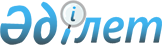 О признании утратившим силу некоторых решений районного маслихатаРешение маслихата Шуского района Жамбылской области от 20 августа 2015 года № 43-5      Примечание РЦПИ.

      В тексте документа сохранена пунктуация и орфография оригинала.

      В соответствии с пунктом 5 статьи 7 Закона Республики Казахстан от 23 января 2001 года "О местном государственном управлении и самоуправлении в Республике Казахстан" районный маслихат РЕШИЛ:

      1.  Признать утратившим силу следующие решения:

      1)  Решение Шуского районного маслихата от 24 декабря 2008 года № 12-5 "Об утверждении поправочных коэффициентов на базовые ставки на земельные участки" (зарегистривано в Управлении юстиции Шуского района в реестре государственной регистрации нормативно- правовых актов за № 6-11-68 от 26 января 2009 года, опубликовано в районной газете "Шу өңірі" от 28 января 2009 года за № 8);

      2)  Решение Шуского районного маслихата от 12 августа 2010 года № 25-6 "Об утверждении поправочных коэффициентов на базовые ставки на земельные участки" (зарегистривано в Управлении юстиции Шуского района в реестре государственной регистрации нормативно- правовых актов за № 6-11-96 от 15 января 2010 года, опубликовано в районной газете "Шу өңірі" от 22 сентября 2010 года за № 72).


					© 2012. РГП на ПХВ «Институт законодательства и правовой информации Республики Казахстан» Министерства юстиции Республики Казахстан
				
      Председатель сессии,
секретарь маслихата

Б. Саудабаев
